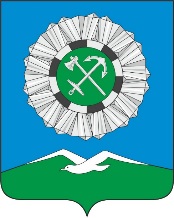 РОССИЙСКАЯ ФЕДЕРАЦИЯИркутская областьСлюдянское муниципальное образованиеАДМИНИСТРАЦИЯ СЛЮДЯНСКОГО ГОРОДСКОГО ПОСЕЛЕНИЯСлюдянского районаг. СлюдянкаПОСТАНОВЛЕНИЕот 27.11.2018 № 1186О внесении изменений в постановление администрации Слюдянского городского поселения от 11.11.2014 № 820 «Об утверждениимуниципальной целевой программы «Поддержкаприоритетных отраслей экономики Слюдянского муниципального образования на 2015-2020 годы»      Руководствуясь ст. 15 Федерального закона от 06.10.2003 N 131-ФЗ "Об общих принципах организации местного самоуправления в Российской Федерации" (с изменениями и дополнениями), ст. 11 Федерального закона от 24.07.2007 N 209-ФЗ "О развитии малого и среднего предпринимательства в Российской Федерации", ст. 78.1 Бюджетного кодекса Российской Федерации, ст. 44, 47 Устава Слюдянского муниципального образования, зарегистрированного Главным управлением Министерства юстиции Российской Федерации по Сибирскому федеральному округу 23 декабря 2005 года №RU385181042005001, с изменениями и дополнениями, зарегистрированными Управлением Министерства юстиции Российской Федерации по Иркутской области от 10 августа 2018 года №RU385181042018002ПОСТАНОВЛЯЮ:Внести изменения в приложение № 1 к муниципальной программе «Поддержка приоритетных отраслей экономики Слюдянского муниципального образования на 2015-2020 годы», утвержденной постановлением администрации Слюдянского городского поселения от 11.11.2014 № 820 на 2018 год и читать его в новой редакции. (Приложение№1).Раздел «Ресурсное обеспечение» паспорта муниципальной программы читать в следующей редакции:Общий объём финансирования программы – 454,00 тыс.рублей.2015 год – 200,0 тыс.руб.2016 год – 50,0 тыс.руб.2017 год – 50,0 тыс.руб.2018 год – 54,0 тыс.руб.2019 год – 50,0 тыс.руб.2020 год – 50,0 тыс.руб.Источник финансирования - средства бюджета Слюдянского муниципального образования Раздел 4 «Ресурсное обеспечение программы» читать в следующей редакции:Контроль за исполнением настоящего постановления оставляю за собой.Опубликовать настоящее постановление в периодическом издании, разместить на официальном сайте администрации Слюдянского городского поселения в сети интернет.Глава Слюдянского муниципального образования	    В.Н. Сендзяк                                                                                          Приложение № 1к постановлению администрации Слюдянского городского поселения                                                                                                                                                               от 27.11.2018 № 1186Ресурсное обеспечение реализации муниципальной программы «Поддержка приоритетных отраслей экономики Слюдянского муниципального образования» на 2015-2020 годыза счет средств бюджета Слюдянского муниципального образованияГлавный специалист отделасоциально- экономического развитияи доходов комитета по экономике и финансамадминистрации Слюдянского муниципального образования	                                                  Е.В. Криволапова     2015-2020Всего тыс. руб.В том числе:В том числе:В том числе:В том числе:В том числе:В том числе:     2015-2020Всего тыс. руб.2015 год2016 год2017 год2018 год2019 год2020 годОбщий объем финансирования450,00200,050,050,054,050,050,0Наименование программы, подпрограммы, ведомственной целевой программы, основного мероприятия, мероприятияОтветственный исполнитель, соисполнители, участники, исполнители мероприятийРасходы 
(руб.), годыРасходы 
(руб.), годыРасходы 
(руб.), годыРасходы 
(руб.), годыРасходы 
(руб.), годыРасходы 
(руб.), годыРасходы 
(руб.), годыНаименование программы, подпрограммы, ведомственной целевой программы, основного мероприятия, мероприятияОтветственный исполнитель, соисполнители, участники, исполнители мероприятий2015 год действия программы (руб.)2016 год действия программы(руб.) 2017 год 
завершения действия программы (руб.)2018 год 
завершения действия программы (руб.)2019 год действия программы (руб.)2020 год действия программы(руб.)  Всего (руб.)1234783471. Программа«Поддержка приоритетных отраслей экономики Слюдянского муниципального образования» на 2015-2020 годывсего, в том числе:200 000 50000 50 00054 00050 000 50 000 454 0001. Программа«Поддержка приоритетных отраслей экономики Слюдянского муниципального образования» на 2015-2020 годыответственный исполнитель программыОтдел социально-экономического развития и доходов бюджета КЭФ администрации Слюдянского городского поселения1. Программа«Поддержка приоритетных отраслей экономики Слюдянского муниципального образования» на 2015-2020 годыСоисполнители:1. Программа«Поддержка приоритетных отраслей экономики Слюдянского муниципального образования» на 2015-2020 годыОтдел правового обеспечения администрации Слюдянского городского поселения1. Программа«Поддержка приоритетных отраслей экономики Слюдянского муниципального образования» на 2015-2020 годыОтдел архитектуры, капитального строительства и земельных отношений администрации Слюдянского городского поселения.1. Программа«Поддержка приоритетных отраслей экономики Слюдянского муниципального образования» на 2015-2020 годыОтдел правового обеспечения администрации Слюдянского городского поселенияПодпрограмма«Развитие субъектов малого и среднего предпринимательства Слюдянского муниципального образования»Мероприятие исполнитель мероприятияАктивизация взаимодействия администрации Слюдянского городского поселения с администрацией муниципального образования Слюдянский район, областным фондом государственной поддержки малого предпринимательства, общественными объединениями и некоммерческими организациями предпринимателей, субъектами малого и среднего предпринимательства.Активизация взаимодействия администрации Слюдянского городского поселения с администрацией муниципального образования Слюдянский район, областным фондом государственной поддержки малого предпринимательства, общественными объединениями и некоммерческими организациями предпринимателей, субъектами малого и среднего предпринимательства.Активизация взаимодействия администрации Слюдянского городского поселения с администрацией муниципального образования Слюдянский район, областным фондом государственной поддержки малого предпринимательства, общественными объединениями и некоммерческими организациями предпринимателей, субъектами малого и среднего предпринимательства.Активизация взаимодействия администрации Слюдянского городского поселения с администрацией муниципального образования Слюдянский район, областным фондом государственной поддержки малого предпринимательства, общественными объединениями и некоммерческими организациями предпринимателей, субъектами малого и среднего предпринимательства.Активизация взаимодействия администрации Слюдянского городского поселения с администрацией муниципального образования Слюдянский район, областным фондом государственной поддержки малого предпринимательства, общественными объединениями и некоммерческими организациями предпринимателей, субъектами малого и среднего предпринимательства.Активизация взаимодействия администрации Слюдянского городского поселения с администрацией муниципального образования Слюдянский район, областным фондом государственной поддержки малого предпринимательства, общественными объединениями и некоммерческими организациями предпринимателей, субъектами малого и среднего предпринимательства.Активизация взаимодействия администрации Слюдянского городского поселения с администрацией муниципального образования Слюдянский район, областным фондом государственной поддержки малого предпринимательства, общественными объединениями и некоммерческими организациями предпринимателей, субъектами малого и среднего предпринимательства.Активизация взаимодействия администрации Слюдянского городского поселения с администрацией муниципального образования Слюдянский район, областным фондом государственной поддержки малого предпринимательства, общественными объединениями и некоммерческими организациями предпринимателей, субъектами малого и среднего предпринимательства.Активизация взаимодействия администрации Слюдянского городского поселения с администрацией муниципального образования Слюдянский район, областным фондом государственной поддержки малого предпринимательства, общественными объединениями и некоммерческими организациями предпринимателей, субъектами малого и среднего предпринимательства.Содействие созданию и развитию ассоциаций и объединений предпринимателей, объектов инфраструктуры поддержки малого и среднего предпринимательства.Отдел социально-экономического развития и доходов бюджета КЭФ администрации Слюдянского городского поселения0000       0      0      02.Организация и проведение выставочно-ярмарочных мероприятий, конкурсов профессионального мастерства, мастер-классов, фестивалей и прочих мероприятий. Оказание содействия в участии субъектов МСП в указанных мероприятиях.Отдел социально-экономического развития и доходов бюджета КЭФ администрации Слюдянского городского поселения150 000050 00050 000050 000300 0003.Оказание содействия некоммерческим организациям, выражающим интересы субъектов малого и среднего предпринимательстваОтдел социально-экономического развития и доходов бюджета КЭФ администрации Слюдянского городского поселения50 00030845003000001108454.Проведение конференций, рабочих встреч, семинаров и «круглых столов» с участием Совета по малому и среднему предпринимательству по вопросам малого предпринимательства (включая вопросы налогообложения); участие в межрегиональных, областных и международных совещаниях, конференциях, демонстрационных мероприятиях, включая вопросы по развитию туризма.Отдел социально-экономического развития и доходов бюджета КЭФ администрации Слюдянского городского поселения0191550024000043155Оказание консультационной поддержки субъектов малого и среднего предпринимательства Слюдянского муниципального образованияОказание консультационной поддержки субъектов малого и среднего предпринимательства Слюдянского муниципального образованияОказание консультационной поддержки субъектов малого и среднего предпринимательства Слюдянского муниципального образованияОказание консультационной поддержки субъектов малого и среднего предпринимательства Слюдянского муниципального образованияОказание консультационной поддержки субъектов малого и среднего предпринимательства Слюдянского муниципального образованияОказание консультационной поддержки субъектов малого и среднего предпринимательства Слюдянского муниципального образованияОказание консультационной поддержки субъектов малого и среднего предпринимательства Слюдянского муниципального образованияОказание консультационной поддержки субъектов малого и среднего предпринимательства Слюдянского муниципального образованияОказание консультационной поддержки субъектов малого и среднего предпринимательства Слюдянского муниципального образования5.Совершенствование нормативно-правовой базы, регулирующей предпринимательскую деятельность на территории Слюдянского муниципального образования.Отдел социально-экономического развития и доходов бюджета КЭФ администрации Слюдянского городского поселения.Отдел правового обеспечения администрации Слюдянского городского поселения00000006.Осуществление и развитие консультационной поддержки субъектов  малого и среднего предпринимательства, в том числе через горячие линии; предоставление пакетов нормативных документов,   регулирующих деятельность малого бизнеса, оказание   консультативной помощи в составлении бизнес-планов, содействие  продвижению продукции и услуг субъектов малого    предпринимательства.                        Отдел правового обеспечения администрации Слюдянского городского поселения00000007.Обновление мобильного стенда поддержки малого и среднего предпринимательстваОтдел социально-экономического развития и доходов бюджета КЭФ администрации Слюдянского городского поселения.Отдел правового обеспечения администрации Слюдянского городского поселения0000000Совершенствование механизмов имущественной поддержки субъектов малого и среднего предпринимательства муниципального образования.Совершенствование механизмов имущественной поддержки субъектов малого и среднего предпринимательства муниципального образования.Совершенствование механизмов имущественной поддержки субъектов малого и среднего предпринимательства муниципального образования.Совершенствование механизмов имущественной поддержки субъектов малого и среднего предпринимательства муниципального образования.Совершенствование механизмов имущественной поддержки субъектов малого и среднего предпринимательства муниципального образования.Совершенствование механизмов имущественной поддержки субъектов малого и среднего предпринимательства муниципального образования.Совершенствование механизмов имущественной поддержки субъектов малого и среднего предпринимательства муниципального образования.Совершенствование механизмов имущественной поддержки субъектов малого и среднего предпринимательства муниципального образования.Совершенствование механизмов имущественной поддержки субъектов малого и среднего предпринимательства муниципального образования.8.Актуализация перечня муниципального имущества, свободного от прав третьих лиц (за исключением имущественных прав субъектов малого и среднего предпринимательства), предназначенного для передачи во владение и (или) в пользование субъектам малого и среднего предпринимательства района. Публикация данного перечня в средствах массовой информации и размещение его на официальном сайте администрации Слюдянского городского поселения.Отдел правового обеспечения администрации Слюдянского городского поселения0000000